Name of the Faculty & PhotoMIRZA UMAIRULLA BAIG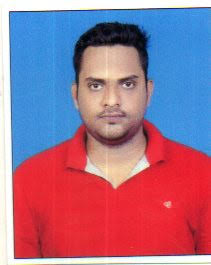 MIRZA UMAIRULLA BAIGMIRZA UMAIRULLA BAIGMIRZA UMAIRULLA BAIGDesignation  asst prof  asst prof  asst prof  asst profQualification mtech mtech mtech mtechSpecilizationTotal ExperienceTeaching (Years)Industry (Years)Industry (Years)Research (Years)Total Experience 3yearsResearch AreasContact Details & mail IDMobile No :  9908157862Email id :  mirzaumair030@gmail.comMobile No :  9908157862Email id :  mirzaumair030@gmail.comMobile No :  9908157862Email id :  mirzaumair030@gmail.comMobile No :  9908157862Email id :  mirzaumair030@gmail.comSubjects Taughtdsp wmc edc dsp wmc edc dsp wmc edc dsp wmc edc Projects guided UGPGPGPhDProjects guidedPublicationsJournalsJournalsConferencesConferencesPublicationsPublications ListAny other 